                                        โรงพยาบาลศิริราช คณะแพทยศาสตร์ศิริราชพยาบาล มหาวิทยาลัยมหิดล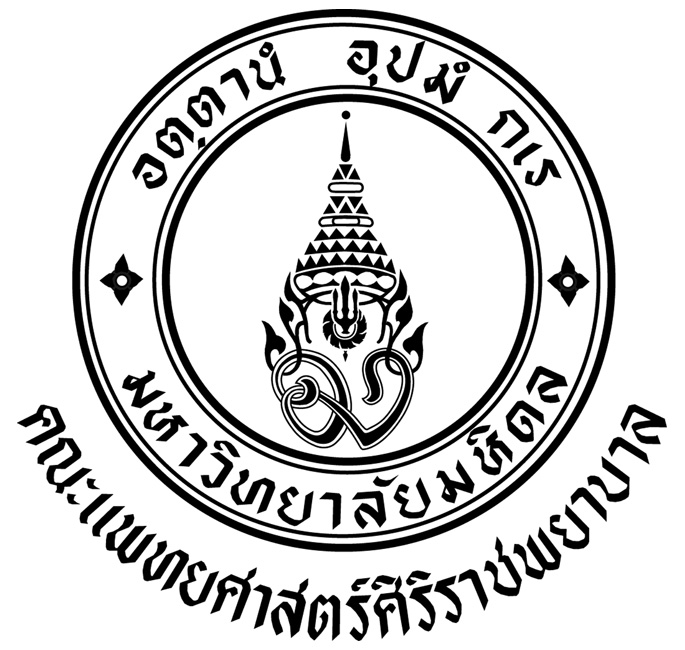 คำนำหน้าชื่อ  นาย    นาง  นางสาว  ด.ช.  ด.ญ.  อื่น ๆ .........................................................................................ชื่อ-สกุล (ภาษาไทย)   ชื่อ....................................................... นามสกุล.......................................................ชื่อกลาง(ถ้ามี)...............................................ชื่อ-สกุล (ภาษาอังกฤษ)......................................................................................................................................................................................................เพศ   ชาย       หญิง     วัน/เดือน/ปีเกิด ....................................... อายุ..................ปี  จังหวัดที่เกิด..................................ประเทศ......................                                        โรงพยาบาลศิริราช คณะแพทยศาสตร์ศิริราชพยาบาล มหาวิทยาลัยมหิดลคำนำหน้าชื่อ  นาย    นาง  นางสาว  ด.ช.  ด.ญ.  อื่น ๆ .........................................................................................ชื่อ-สกุล (ภาษาไทย)   ชื่อ....................................................... นามสกุล.......................................................ชื่อกลาง(ถ้ามี)...............................................ชื่อ-สกุล (ภาษาอังกฤษ)......................................................................................................................................................................................................เพศ   ชาย       หญิง     วัน/เดือน/ปีเกิด ....................................... อายุ..................ปี  จังหวัดที่เกิด..................................ประเทศ......................                                        โรงพยาบาลศิริราช คณะแพทยศาสตร์ศิริราชพยาบาล มหาวิทยาลัยมหิดลคำนำหน้าชื่อ  นาย    นาง  นางสาว  ด.ช.  ด.ญ.  อื่น ๆ .........................................................................................ชื่อ-สกุล (ภาษาไทย)   ชื่อ....................................................... นามสกุล.......................................................ชื่อกลาง(ถ้ามี)...............................................ชื่อ-สกุล (ภาษาอังกฤษ)......................................................................................................................................................................................................เพศ   ชาย       หญิง     วัน/เดือน/ปีเกิด ....................................... อายุ..................ปี  จังหวัดที่เกิด..................................ประเทศ......................                                        โรงพยาบาลศิริราช คณะแพทยศาสตร์ศิริราชพยาบาล มหาวิทยาลัยมหิดลคำนำหน้าชื่อ  นาย    นาง  นางสาว  ด.ช.  ด.ญ.  อื่น ๆ .........................................................................................ชื่อ-สกุล (ภาษาไทย)   ชื่อ....................................................... นามสกุล.......................................................ชื่อกลาง(ถ้ามี)...............................................ชื่อ-สกุล (ภาษาอังกฤษ)......................................................................................................................................................................................................เพศ   ชาย       หญิง     วัน/เดือน/ปีเกิด ....................................... อายุ..................ปี  จังหวัดที่เกิด..................................ประเทศ......................                                        โรงพยาบาลศิริราช คณะแพทยศาสตร์ศิริราชพยาบาล มหาวิทยาลัยมหิดลคำนำหน้าชื่อ  นาย    นาง  นางสาว  ด.ช.  ด.ญ.  อื่น ๆ .........................................................................................ชื่อ-สกุล (ภาษาไทย)   ชื่อ....................................................... นามสกุล.......................................................ชื่อกลาง(ถ้ามี)...............................................ชื่อ-สกุล (ภาษาอังกฤษ)......................................................................................................................................................................................................เพศ   ชาย       หญิง     วัน/เดือน/ปีเกิด ....................................... อายุ..................ปี  จังหวัดที่เกิด..................................ประเทศ......................                                        โรงพยาบาลศิริราช คณะแพทยศาสตร์ศิริราชพยาบาล มหาวิทยาลัยมหิดลคำนำหน้าชื่อ  นาย    นาง  นางสาว  ด.ช.  ด.ญ.  อื่น ๆ .........................................................................................ชื่อ-สกุล (ภาษาไทย)   ชื่อ....................................................... นามสกุล.......................................................ชื่อกลาง(ถ้ามี)...............................................ชื่อ-สกุล (ภาษาอังกฤษ)......................................................................................................................................................................................................เพศ   ชาย       หญิง     วัน/เดือน/ปีเกิด ....................................... อายุ..................ปี  จังหวัดที่เกิด..................................ประเทศ......................                                        โรงพยาบาลศิริราช คณะแพทยศาสตร์ศิริราชพยาบาล มหาวิทยาลัยมหิดลคำนำหน้าชื่อ  นาย    นาง  นางสาว  ด.ช.  ด.ญ.  อื่น ๆ .........................................................................................ชื่อ-สกุล (ภาษาไทย)   ชื่อ....................................................... นามสกุล.......................................................ชื่อกลาง(ถ้ามี)...............................................ชื่อ-สกุล (ภาษาอังกฤษ)......................................................................................................................................................................................................เพศ   ชาย       หญิง     วัน/เดือน/ปีเกิด ....................................... อายุ..................ปี  จังหวัดที่เกิด..................................ประเทศ......................                                        โรงพยาบาลศิริราช คณะแพทยศาสตร์ศิริราชพยาบาล มหาวิทยาลัยมหิดลคำนำหน้าชื่อ  นาย    นาง  นางสาว  ด.ช.  ด.ญ.  อื่น ๆ .........................................................................................ชื่อ-สกุล (ภาษาไทย)   ชื่อ....................................................... นามสกุล.......................................................ชื่อกลาง(ถ้ามี)...............................................ชื่อ-สกุล (ภาษาอังกฤษ)......................................................................................................................................................................................................เพศ   ชาย       หญิง     วัน/เดือน/ปีเกิด ....................................... อายุ..................ปี  จังหวัดที่เกิด..................................ประเทศ......................   ประวัติการแพ้      เพื่อประโยชน์ต่อตัวท่าน  โปรดแจ้งประวัติการแพ้ (ยา / อาหาร / สารเคมี / สารทึบรังสี)                                           แพ้ (โปรดระบุ.....................................................................................) ไม่เคยแพ้   ไม่ทราบ   ประวัติการแพ้      เพื่อประโยชน์ต่อตัวท่าน  โปรดแจ้งประวัติการแพ้ (ยา / อาหาร / สารเคมี / สารทึบรังสี)                                           แพ้ (โปรดระบุ.....................................................................................) ไม่เคยแพ้   ไม่ทราบ   ประวัติการแพ้      เพื่อประโยชน์ต่อตัวท่าน  โปรดแจ้งประวัติการแพ้ (ยา / อาหาร / สารเคมี / สารทึบรังสี)                                           แพ้ (โปรดระบุ.....................................................................................) ไม่เคยแพ้   ไม่ทราบ   ประวัติการแพ้      เพื่อประโยชน์ต่อตัวท่าน  โปรดแจ้งประวัติการแพ้ (ยา / อาหาร / สารเคมี / สารทึบรังสี)                                           แพ้ (โปรดระบุ.....................................................................................) ไม่เคยแพ้   ไม่ทราบ   ประวัติการแพ้      เพื่อประโยชน์ต่อตัวท่าน  โปรดแจ้งประวัติการแพ้ (ยา / อาหาร / สารเคมี / สารทึบรังสี)                                           แพ้ (โปรดระบุ.....................................................................................) ไม่เคยแพ้   ไม่ทราบ   ประวัติการแพ้      เพื่อประโยชน์ต่อตัวท่าน  โปรดแจ้งประวัติการแพ้ (ยา / อาหาร / สารเคมี / สารทึบรังสี)                                           แพ้ (โปรดระบุ.....................................................................................) ไม่เคยแพ้   ไม่ทราบ   ประวัติการแพ้      เพื่อประโยชน์ต่อตัวท่าน  โปรดแจ้งประวัติการแพ้ (ยา / อาหาร / สารเคมี / สารทึบรังสี)                                           แพ้ (โปรดระบุ.....................................................................................) ไม่เคยแพ้   ไม่ทราบ   ประวัติการแพ้      เพื่อประโยชน์ต่อตัวท่าน  โปรดแจ้งประวัติการแพ้ (ยา / อาหาร / สารเคมี / สารทึบรังสี)                                           แพ้ (โปรดระบุ.....................................................................................) ไม่เคยแพ้   ไม่ทราบหมู่เลือดเชื้อชาติสัญชาติศาสนาสถานภาพสถานภาพอาชีพอาชีพ เอ บี เอบี โอ ไม่ทราบ ไทย จีน อินเดีย อื่น ๆระบุ...................... ไทย จีน อินเดีย อื่น ๆระบุ...................... พุทธ คริสต์ อิสลาม อื่น ๆระบุ...................... โสด คู่ / สมรส หม้าย หย่า สมณะ / นักบวช โสด คู่ / สมรส หม้าย หย่า สมณะ / นักบวช รับราชการ       รัฐวิสาหกิจ ค้าขาย        รับจ้าง  นักเรียน/นักศึกษา เกษตรกรรม    เอ บี เอบี โอ ไม่ทราบ ไทย จีน อินเดีย อื่น ๆระบุ...................... ไทย จีน อินเดีย อื่น ๆระบุ...................... พุทธ คริสต์ อิสลาม อื่น ๆระบุ...................... โสด คู่ / สมรส หม้าย หย่า สมณะ / นักบวช โสด คู่ / สมรส หม้าย หย่า สมณะ / นักบวช อื่น ๆ ...................................................         อื่น ๆ ...................................................        ชื่อ-สกุลบิดาผู้ป่วย........................................................................................ ชื่อ-สกุลมารดาผู้ป่วย....................................................................................ชื่อ-สกุลบิดาผู้ป่วย........................................................................................ ชื่อ-สกุลมารดาผู้ป่วย....................................................................................ชื่อ-สกุลบิดาผู้ป่วย........................................................................................ ชื่อ-สกุลมารดาผู้ป่วย....................................................................................ชื่อ-สกุลบิดาผู้ป่วย........................................................................................ ชื่อ-สกุลมารดาผู้ป่วย....................................................................................ชื่อ-สกุลบิดาผู้ป่วย........................................................................................ ชื่อ-สกุลมารดาผู้ป่วย....................................................................................ชื่อ-สกุลบิดาผู้ป่วย........................................................................................ ชื่อ-สกุลมารดาผู้ป่วย....................................................................................ชื่อ-สกุลบิดาผู้ป่วย........................................................................................ ชื่อ-สกุลมารดาผู้ป่วย....................................................................................ชื่อ-สกุลบิดาผู้ป่วย........................................................................................ ชื่อ-สกุลมารดาผู้ป่วย....................................................................................ที่อยู่ปัจจุบันที่ใช้ติดต่อ เลขที่………………..….…. หมู่………..…หมู่บ้าน…………………...ซอย………………………….….……… ถนน ………………………...………………………ตำบล /แขวง..…………..……..………..  อำเภอ/เขต ………………………..…………………จังหวัด …………………………….…………………  รหัสไปรษณีย์      ที่อยู่ปัจจุบันที่ใช้ติดต่อ เลขที่………………..….…. หมู่………..…หมู่บ้าน…………………...ซอย………………………….….……… ถนน ………………………...………………………ตำบล /แขวง..…………..……..………..  อำเภอ/เขต ………………………..…………………จังหวัด …………………………….…………………  รหัสไปรษณีย์      ที่อยู่ปัจจุบันที่ใช้ติดต่อ เลขที่………………..….…. หมู่………..…หมู่บ้าน…………………...ซอย………………………….….……… ถนน ………………………...………………………ตำบล /แขวง..…………..……..………..  อำเภอ/เขต ………………………..…………………จังหวัด …………………………….…………………  รหัสไปรษณีย์      ที่อยู่ปัจจุบันที่ใช้ติดต่อ เลขที่………………..….…. หมู่………..…หมู่บ้าน…………………...ซอย………………………….….……… ถนน ………………………...………………………ตำบล /แขวง..…………..……..………..  อำเภอ/เขต ………………………..…………………จังหวัด …………………………….…………………  รหัสไปรษณีย์      ที่อยู่ปัจจุบันที่ใช้ติดต่อ เลขที่………………..….…. หมู่………..…หมู่บ้าน…………………...ซอย………………………….….……… ถนน ………………………...………………………ตำบล /แขวง..…………..……..………..  อำเภอ/เขต ………………………..…………………จังหวัด …………………………….…………………  รหัสไปรษณีย์      โทรศัพท์ที่บ้าน    …………………………..…………….มือถือ     ……………………..…………………ที่ทำงาน ………………………...…..……..……Email     ………………………...…..……..……โทรศัพท์ที่บ้าน    …………………………..…………….มือถือ     ……………………..…………………ที่ทำงาน ………………………...…..……..……Email     ………………………...…..……..……โทรศัพท์ที่บ้าน    …………………………..…………….มือถือ     ……………………..…………………ที่ทำงาน ………………………...…..……..……Email     ………………………...…..……..……ผู้ที่สามารถติดต่อได้กรณีฉุกเฉิน  ชื่อ-สกุล………….. ..……………………...…………………...เกี่ยวข้องเป็น ……………….…………..ของผู้ป่วยผู้ที่สามารถติดต่อได้กรณีฉุกเฉิน  ชื่อ-สกุล………….. ..……………………...…………………...เกี่ยวข้องเป็น ……………….…………..ของผู้ป่วยผู้ที่สามารถติดต่อได้กรณีฉุกเฉิน  ชื่อ-สกุล………….. ..……………………...…………………...เกี่ยวข้องเป็น ……………….…………..ของผู้ป่วยผู้ที่สามารถติดต่อได้กรณีฉุกเฉิน  ชื่อ-สกุล………….. ..……………………...…………………...เกี่ยวข้องเป็น ……………….…………..ของผู้ป่วยผู้ที่สามารถติดต่อได้กรณีฉุกเฉิน  ชื่อ-สกุล………….. ..……………………...…………………...เกี่ยวข้องเป็น ……………….…………..ของผู้ป่วยผู้ที่สามารถติดต่อได้กรณีฉุกเฉิน  ชื่อ-สกุล………….. ..……………………...…………………...เกี่ยวข้องเป็น ……………….…………..ของผู้ป่วยผู้ที่สามารถติดต่อได้กรณีฉุกเฉิน  ชื่อ-สกุล………….. ..……………………...…………………...เกี่ยวข้องเป็น ……………….…………..ของผู้ป่วยผู้ที่สามารถติดต่อได้กรณีฉุกเฉิน  ชื่อ-สกุล………….. ..……………………...…………………...เกี่ยวข้องเป็น ……………….…………..ของผู้ป่วยบ้านเลขที่(ที่ติดต่อได้)………………….……….…. หมู่………..…หมู่บ้าน…………………...ซอย………………………….….……… ถนน ………………………...………………………ตำบล /แขวง..…………..……..………..  อำเภอ/เขต ………………………..…………………จังหวัด …………………………….…………………  รหัสไปรษณีย์      บ้านเลขที่(ที่ติดต่อได้)………………….……….…. หมู่………..…หมู่บ้าน…………………...ซอย………………………….….……… ถนน ………………………...………………………ตำบล /แขวง..…………..……..………..  อำเภอ/เขต ………………………..…………………จังหวัด …………………………….…………………  รหัสไปรษณีย์      บ้านเลขที่(ที่ติดต่อได้)………………….……….…. หมู่………..…หมู่บ้าน…………………...ซอย………………………….….……… ถนน ………………………...………………………ตำบล /แขวง..…………..……..………..  อำเภอ/เขต ………………………..…………………จังหวัด …………………………….…………………  รหัสไปรษณีย์      บ้านเลขที่(ที่ติดต่อได้)………………….……….…. หมู่………..…หมู่บ้าน…………………...ซอย………………………….….……… ถนน ………………………...………………………ตำบล /แขวง..…………..……..………..  อำเภอ/เขต ………………………..…………………จังหวัด …………………………….…………………  รหัสไปรษณีย์      บ้านเลขที่(ที่ติดต่อได้)………………….……….…. หมู่………..…หมู่บ้าน…………………...ซอย………………………….….……… ถนน ………………………...………………………ตำบล /แขวง..…………..……..………..  อำเภอ/เขต ………………………..…………………จังหวัด …………………………….…………………  รหัสไปรษณีย์      โทรศัพท์ที่บ้าน    …………………………..…………….มือถือ     ……………………..…………………ที่ทำงาน ………………………...…..……..……โทรศัพท์ที่บ้าน    …………………………..…………….มือถือ     ……………………..…………………ที่ทำงาน ………………………...…..……..……โทรศัพท์ที่บ้าน    …………………………..…………….มือถือ     ……………………..…………………ที่ทำงาน ………………………...…..……..……                     ข้าพเจ้าขอรับรองว่าข้อมูลทั้งหมดนี้ถูกต้องตรงกับความจริงทุกประการ  และยินยอมให้โรงพยาบาลศิริราชตรวจสอบจากฐานข้อมูลทางทะเบียนใด ๆ ของรัฐ ฯ   รวมถึงอนุญาตให้ใช้รูปภาพของข้าพเจ้าเพื่อการมีเวชระเบียนและการตรวจรักษา หากมีข้อมูลใด ไม่ถูกต้องหรือไม่ตรงกับความจริงและอาจจะทำให้เกิดความเสียหายแก่ตัวข้าพเจ้าหรือบุคคลอื่น     ข้าพเจ้ายินยอมรับผิดชอบ ในความเสียหายที่เกิดขึ้นทุกประการ 
                                ลงชื่อ ................................................................................. ผู้ป่วย    อื่น ๆ เกี่ยวข้องเป็น .......................ของผู้ป่วย                                                          วัน/เดือน/ปี...........................................                     ข้าพเจ้าขอรับรองว่าข้อมูลทั้งหมดนี้ถูกต้องตรงกับความจริงทุกประการ  และยินยอมให้โรงพยาบาลศิริราชตรวจสอบจากฐานข้อมูลทางทะเบียนใด ๆ ของรัฐ ฯ   รวมถึงอนุญาตให้ใช้รูปภาพของข้าพเจ้าเพื่อการมีเวชระเบียนและการตรวจรักษา หากมีข้อมูลใด ไม่ถูกต้องหรือไม่ตรงกับความจริงและอาจจะทำให้เกิดความเสียหายแก่ตัวข้าพเจ้าหรือบุคคลอื่น     ข้าพเจ้ายินยอมรับผิดชอบ ในความเสียหายที่เกิดขึ้นทุกประการ 
                                ลงชื่อ ................................................................................. ผู้ป่วย    อื่น ๆ เกี่ยวข้องเป็น .......................ของผู้ป่วย                                                          วัน/เดือน/ปี...........................................                     ข้าพเจ้าขอรับรองว่าข้อมูลทั้งหมดนี้ถูกต้องตรงกับความจริงทุกประการ  และยินยอมให้โรงพยาบาลศิริราชตรวจสอบจากฐานข้อมูลทางทะเบียนใด ๆ ของรัฐ ฯ   รวมถึงอนุญาตให้ใช้รูปภาพของข้าพเจ้าเพื่อการมีเวชระเบียนและการตรวจรักษา หากมีข้อมูลใด ไม่ถูกต้องหรือไม่ตรงกับความจริงและอาจจะทำให้เกิดความเสียหายแก่ตัวข้าพเจ้าหรือบุคคลอื่น     ข้าพเจ้ายินยอมรับผิดชอบ ในความเสียหายที่เกิดขึ้นทุกประการ 
                                ลงชื่อ ................................................................................. ผู้ป่วย    อื่น ๆ เกี่ยวข้องเป็น .......................ของผู้ป่วย                                                          วัน/เดือน/ปี...........................................                     ข้าพเจ้าขอรับรองว่าข้อมูลทั้งหมดนี้ถูกต้องตรงกับความจริงทุกประการ  และยินยอมให้โรงพยาบาลศิริราชตรวจสอบจากฐานข้อมูลทางทะเบียนใด ๆ ของรัฐ ฯ   รวมถึงอนุญาตให้ใช้รูปภาพของข้าพเจ้าเพื่อการมีเวชระเบียนและการตรวจรักษา หากมีข้อมูลใด ไม่ถูกต้องหรือไม่ตรงกับความจริงและอาจจะทำให้เกิดความเสียหายแก่ตัวข้าพเจ้าหรือบุคคลอื่น     ข้าพเจ้ายินยอมรับผิดชอบ ในความเสียหายที่เกิดขึ้นทุกประการ 
                                ลงชื่อ ................................................................................. ผู้ป่วย    อื่น ๆ เกี่ยวข้องเป็น .......................ของผู้ป่วย                                                          วัน/เดือน/ปี...........................................                     ข้าพเจ้าขอรับรองว่าข้อมูลทั้งหมดนี้ถูกต้องตรงกับความจริงทุกประการ  และยินยอมให้โรงพยาบาลศิริราชตรวจสอบจากฐานข้อมูลทางทะเบียนใด ๆ ของรัฐ ฯ   รวมถึงอนุญาตให้ใช้รูปภาพของข้าพเจ้าเพื่อการมีเวชระเบียนและการตรวจรักษา หากมีข้อมูลใด ไม่ถูกต้องหรือไม่ตรงกับความจริงและอาจจะทำให้เกิดความเสียหายแก่ตัวข้าพเจ้าหรือบุคคลอื่น     ข้าพเจ้ายินยอมรับผิดชอบ ในความเสียหายที่เกิดขึ้นทุกประการ 
                                ลงชื่อ ................................................................................. ผู้ป่วย    อื่น ๆ เกี่ยวข้องเป็น .......................ของผู้ป่วย                                                          วัน/เดือน/ปี...........................................                     ข้าพเจ้าขอรับรองว่าข้อมูลทั้งหมดนี้ถูกต้องตรงกับความจริงทุกประการ  และยินยอมให้โรงพยาบาลศิริราชตรวจสอบจากฐานข้อมูลทางทะเบียนใด ๆ ของรัฐ ฯ   รวมถึงอนุญาตให้ใช้รูปภาพของข้าพเจ้าเพื่อการมีเวชระเบียนและการตรวจรักษา หากมีข้อมูลใด ไม่ถูกต้องหรือไม่ตรงกับความจริงและอาจจะทำให้เกิดความเสียหายแก่ตัวข้าพเจ้าหรือบุคคลอื่น     ข้าพเจ้ายินยอมรับผิดชอบ ในความเสียหายที่เกิดขึ้นทุกประการ 
                                ลงชื่อ ................................................................................. ผู้ป่วย    อื่น ๆ เกี่ยวข้องเป็น .......................ของผู้ป่วย                                                          วัน/เดือน/ปี...........................................                     ข้าพเจ้าขอรับรองว่าข้อมูลทั้งหมดนี้ถูกต้องตรงกับความจริงทุกประการ  และยินยอมให้โรงพยาบาลศิริราชตรวจสอบจากฐานข้อมูลทางทะเบียนใด ๆ ของรัฐ ฯ   รวมถึงอนุญาตให้ใช้รูปภาพของข้าพเจ้าเพื่อการมีเวชระเบียนและการตรวจรักษา หากมีข้อมูลใด ไม่ถูกต้องหรือไม่ตรงกับความจริงและอาจจะทำให้เกิดความเสียหายแก่ตัวข้าพเจ้าหรือบุคคลอื่น     ข้าพเจ้ายินยอมรับผิดชอบ ในความเสียหายที่เกิดขึ้นทุกประการ 
                                ลงชื่อ ................................................................................. ผู้ป่วย    อื่น ๆ เกี่ยวข้องเป็น .......................ของผู้ป่วย                                                          วัน/เดือน/ปี...........................................                     ข้าพเจ้าขอรับรองว่าข้อมูลทั้งหมดนี้ถูกต้องตรงกับความจริงทุกประการ  และยินยอมให้โรงพยาบาลศิริราชตรวจสอบจากฐานข้อมูลทางทะเบียนใด ๆ ของรัฐ ฯ   รวมถึงอนุญาตให้ใช้รูปภาพของข้าพเจ้าเพื่อการมีเวชระเบียนและการตรวจรักษา หากมีข้อมูลใด ไม่ถูกต้องหรือไม่ตรงกับความจริงและอาจจะทำให้เกิดความเสียหายแก่ตัวข้าพเจ้าหรือบุคคลอื่น     ข้าพเจ้ายินยอมรับผิดชอบ ในความเสียหายที่เกิดขึ้นทุกประการ 
                                ลงชื่อ ................................................................................. ผู้ป่วย    อื่น ๆ เกี่ยวข้องเป็น .......................ของผู้ป่วย                                                          วัน/เดือน/ปี...........................................